                                                                                       T.C.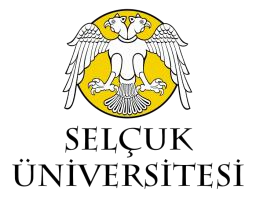 SELÇUK UNIVERSITYINSTITUTE OF HEALTH SCIENCES                                                                                          T.C.SELÇUK UNIVERSITYINSTITUTE OF HEALTH SCIENCES                                                                                          T.C.SELÇUK UNIVERSITYINSTITUTE OF HEALTH SCIENCES                                                                                          T.C.SELÇUK UNIVERSITYINSTITUTE OF HEALTH SCIENCES                                                                                          T.C.SELÇUK UNIVERSITYINSTITUTE OF HEALTH SCIENCES                                                                                          T.C.SELÇUK UNIVERSITYINSTITUTE OF HEALTH SCIENCES                                                                                          T.C.SELÇUK UNIVERSITYINSTITUTE OF HEALTH SCIENCES                                                                                          T.C.SELÇUK UNIVERSITYINSTITUTE OF HEALTH SCIENCES                                                                                          T.C.SELÇUK UNIVERSITYINSTITUTE OF HEALTH SCIENCES                                    TO THE DEPARTMENT OF …………………..……………….                  I would like the scientist I recommend to be appointed as the second advisor in order to support and contribute to the thesis study of my student, whose thesis advisor I am conducting and whose information is given below.I would like to ask for your attention.                                                                                                                                                            Name-Surname of the Advisor                                                                                                                                                        SIGNATURE                                  TO THE DEPARTMENT OF …………………..……………….                  I would like the scientist I recommend to be appointed as the second advisor in order to support and contribute to the thesis study of my student, whose thesis advisor I am conducting and whose information is given below.I would like to ask for your attention.                                                                                                                                                            Name-Surname of the Advisor                                                                                                                                                        SIGNATURE                                  TO THE DEPARTMENT OF …………………..……………….                  I would like the scientist I recommend to be appointed as the second advisor in order to support and contribute to the thesis study of my student, whose thesis advisor I am conducting and whose information is given below.I would like to ask for your attention.                                                                                                                                                            Name-Surname of the Advisor                                                                                                                                                        SIGNATURE                                  TO THE DEPARTMENT OF …………………..……………….                  I would like the scientist I recommend to be appointed as the second advisor in order to support and contribute to the thesis study of my student, whose thesis advisor I am conducting and whose information is given below.I would like to ask for your attention.                                                                                                                                                            Name-Surname of the Advisor                                                                                                                                                        SIGNATURE                                  TO THE DEPARTMENT OF …………………..……………….                  I would like the scientist I recommend to be appointed as the second advisor in order to support and contribute to the thesis study of my student, whose thesis advisor I am conducting and whose information is given below.I would like to ask for your attention.                                                                                                                                                            Name-Surname of the Advisor                                                                                                                                                        SIGNATURE                                  TO THE DEPARTMENT OF …………………..……………….                  I would like the scientist I recommend to be appointed as the second advisor in order to support and contribute to the thesis study of my student, whose thesis advisor I am conducting and whose information is given below.I would like to ask for your attention.                                                                                                                                                            Name-Surname of the Advisor                                                                                                                                                        SIGNATURE                                  TO THE DEPARTMENT OF …………………..……………….                  I would like the scientist I recommend to be appointed as the second advisor in order to support and contribute to the thesis study of my student, whose thesis advisor I am conducting and whose information is given below.I would like to ask for your attention.                                                                                                                                                            Name-Surname of the Advisor                                                                                                                                                        SIGNATURE                                  TO THE DEPARTMENT OF …………………..……………….                  I would like the scientist I recommend to be appointed as the second advisor in order to support and contribute to the thesis study of my student, whose thesis advisor I am conducting and whose information is given below.I would like to ask for your attention.                                                                                                                                                            Name-Surname of the Advisor                                                                                                                                                        SIGNATURE                                  TO THE DEPARTMENT OF …………………..……………….                  I would like the scientist I recommend to be appointed as the second advisor in order to support and contribute to the thesis study of my student, whose thesis advisor I am conducting and whose information is given below.I would like to ask for your attention.                                                                                                                                                            Name-Surname of the Advisor                                                                                                                                                        SIGNATURE ÖĞRENCİ BİLGİLERİÖĞRENCİ BİLGİLERİÖĞRENCİ BİLGİLERİÖĞRENCİ BİLGİLERİÖĞRENCİ BİLGİLERİÖĞRENCİ BİLGİLERİÖĞRENCİ BİLGİLERİÖĞRENCİ BİLGİLERİÖĞRENCİ BİLGİLERİName SurnameName SurnameName SurnameStudent NumerStudent NumerStudent NumerTelephoneTelephoneTelephoneProgramProgramProgram   Doctorate           Master’s Degree               Non-Thesis Master’s Degree   Doctorate           Master’s Degree               Non-Thesis Master’s Degree   Doctorate           Master’s Degree               Non-Thesis Master’s Degree   Doctorate           Master’s Degree               Non-Thesis Master’s Degree   Doctorate           Master’s Degree               Non-Thesis Master’s Degree   Doctorate           Master’s Degree               Non-Thesis Master’s DegreeTitle of ThesisTitle of ThesisTitle of ThesisThesis Proposal Graduate School Board of Directors acceptance dateThesis Proposal Graduate School Board of Directors acceptance dateThesis Proposal Graduate School Board of Directors acceptance dateRATIONALERATIONALERATIONALEPROPOSED SECOND ADVISOR (MAY BE FROM OUTSIDE THE UNIVERSITY)PROPOSED SECOND ADVISOR (MAY BE FROM OUTSIDE THE UNIVERSITY)PROPOSED SECOND ADVISOR (MAY BE FROM OUTSIDE THE UNIVERSITY)PROPOSED SECOND ADVISOR (MAY BE FROM OUTSIDE THE UNIVERSITY)PROPOSED SECOND ADVISOR (MAY BE FROM OUTSIDE THE UNIVERSITY)PROPOSED SECOND ADVISOR (MAY BE FROM OUTSIDE THE UNIVERSITY)PROPOSED SECOND ADVISOR (MAY BE FROM OUTSIDE THE UNIVERSITY)PROPOSED SECOND ADVISOR (MAY BE FROM OUTSIDE THE UNIVERSITY)PROPOSED SECOND ADVISOR (MAY BE FROM OUTSIDE THE UNIVERSITY)Title, Name -SurnameTitle, Name -SurnameUniversityUniversityUniversityFaculty Faculty DepartmentDepartmentEXPLANATIONEXPLANATIONEXPLANATIONEXPLANATIONEXPLANATIONEXPLANATIONEXPLANATIONThis form is submitted to the Department. Department Board Decision is taken and sent to the Graduate School with a cover letter.This form must be filled in on the computer and signed with a blue ink pen.This form is submitted to the Department. Department Board Decision is taken and sent to the Graduate School with a cover letter.This form must be filled in on the computer and signed with a blue ink pen.This form is submitted to the Department. Department Board Decision is taken and sent to the Graduate School with a cover letter.This form must be filled in on the computer and signed with a blue ink pen.This form is submitted to the Department. Department Board Decision is taken and sent to the Graduate School with a cover letter.This form must be filled in on the computer and signed with a blue ink pen.This form is submitted to the Department. Department Board Decision is taken and sent to the Graduate School with a cover letter.This form must be filled in on the computer and signed with a blue ink pen.This form is submitted to the Department. Department Board Decision is taken and sent to the Graduate School with a cover letter.This form must be filled in on the computer and signed with a blue ink pen.This form is submitted to the Department. Department Board Decision is taken and sent to the Graduate School with a cover letter.This form must be filled in on the computer and signed with a blue ink pen.S.Ü. GRADUATE - EDUCATION AND TRAINING REGULATIONArticle 14 (5) In cases where the nature of the thesis study requires more than one thesis advisor, a second advisor may be appointed by the institute board of directors upon the recommendation of the advisor and the EAB / department of art board. The second advisor can also be selected from outside the university staff with at least a doctorate / proficiency in art degree.S.Ü. GRADUATE - EDUCATION AND TRAINING REGULATIONArticle 14 (5) In cases where the nature of the thesis study requires more than one thesis advisor, a second advisor may be appointed by the institute board of directors upon the recommendation of the advisor and the EAB / department of art board. The second advisor can also be selected from outside the university staff with at least a doctorate / proficiency in art degree.S.Ü. GRADUATE - EDUCATION AND TRAINING REGULATIONArticle 14 (5) In cases where the nature of the thesis study requires more than one thesis advisor, a second advisor may be appointed by the institute board of directors upon the recommendation of the advisor and the EAB / department of art board. The second advisor can also be selected from outside the university staff with at least a doctorate / proficiency in art degree.S.Ü. GRADUATE - EDUCATION AND TRAINING REGULATIONArticle 14 (5) In cases where the nature of the thesis study requires more than one thesis advisor, a second advisor may be appointed by the institute board of directors upon the recommendation of the advisor and the EAB / department of art board. The second advisor can also be selected from outside the university staff with at least a doctorate / proficiency in art degree.S.Ü. GRADUATE - EDUCATION AND TRAINING REGULATIONArticle 14 (5) In cases where the nature of the thesis study requires more than one thesis advisor, a second advisor may be appointed by the institute board of directors upon the recommendation of the advisor and the EAB / department of art board. The second advisor can also be selected from outside the university staff with at least a doctorate / proficiency in art degree.S.Ü. GRADUATE - EDUCATION AND TRAINING REGULATIONArticle 14 (5) In cases where the nature of the thesis study requires more than one thesis advisor, a second advisor may be appointed by the institute board of directors upon the recommendation of the advisor and the EAB / department of art board. The second advisor can also be selected from outside the university staff with at least a doctorate / proficiency in art degree.S.Ü. GRADUATE - EDUCATION AND TRAINING REGULATIONArticle 14 (5) In cases where the nature of the thesis study requires more than one thesis advisor, a second advisor may be appointed by the institute board of directors upon the recommendation of the advisor and the EAB / department of art board. The second advisor can also be selected from outside the university staff with at least a doctorate / proficiency in art degree.Sağlık Bilimleri Enstitüsü Müdürlüğü                 Konya / TÜRKİYESağlık Bilimleri Enstitüsü Müdürlüğü                 Konya / TÜRKİYESağlık Bilimleri Enstitüsü Müdürlüğü                 Konya / TÜRKİYEE – Mail : sagbil@selcuk.edu.trE – Mail : sagbil@selcuk.edu.trTelephone: +90 332 2232453 Fax        : +90 332 2410551Telephone: +90 332 2232453 Fax        : +90 332 2410551